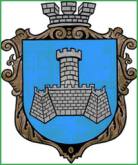 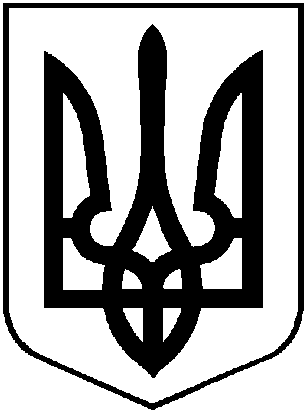 УКРАЇНАХМІЛЬНИЦЬКА МІСЬКА РАДАВІННИЦЬКОЇ ОБЛАСТІВиконавчий комітетР І Ш Е Н Н Я   Від 06 березня 2019 року                                                                №81Про розгляд клопотань юридичних та фізичних осіб з питань видалення деревонасаджень у  м. ХмільникуРозглянувши клопотання  юридичних та фізичних осіб з питань видалення деревонасаджень у  м. Хмільнику,  враховуючи матеріали  комісії  з  питань визначення стану зелених насаджень у м. Хмільнику, а саме – акти обстеження зелених насаджень, що підлягають видаленню від 13.02.2019 р.,  відповідно до Правил благоустрою території міста Хмільника, затверджених рішенням 45 сесії міської ради 5 скликання від 26.02.2009 року №491, постанови Кабінету Міністрів України від 01 серпня 2006 року №1045 «Про затвердження Порядку видалення дерев, кущів, газонів і квітників у населених пунктах», наказу Міністерства будівництва, архітектури та житлово-комунального господарства України від 10 квітня 2006 року № 105 «Про затвердження Правил утримання зелених насаджень у населених пунктах України», наказу Міністерства регіонального розвитку, будівництва та житлово-комунального господарства України від 23.04.2018 р. №100 «Планування і забудова територій ДБН Б.2.2-12:2018», рішення  виконавчого комітету Хмільницької міської ради № 83 від 28.02.2018 року  «Про затвердження в новому складі  постійно діючої комісії з питань визначення стану зелених насаджень в м. Хмільнику», керуючись ст. 30,  59 Закону України «Про місцеве самоврядування в Україні», виконком Хмільницької міської  радиВ И Р І Ш И В :Комунальному підприємству «Хмільниккомунсервіс»1.1. Дозволити видалення одного дерева  породи береза,  що знаходиться на загальноміській території по вул. С. Муравського, 3, яке має  незадовільний  стан (стовбурова гниль, аварійне).КП «Хмільниккомунсервіс» деревину від зрізаних  дерев, зазначених  в пункті  1.1  цього рішення,   оприбуткування через бухгалтерію, а гілки та непридатну деревину утилізувати, склавши відповідний акт;1.3. КП «Хмільниккомунсервіс» після видалення аварійного  дерева провести роботу щодо відновлення території новими саджанцями.2.  ТОВ «Хмільникмеблі»   2.1.  Дозволити  видалити три  дерева породи ясен,  які  мають незадовільний  стан (стовбурова гниль, аварійні), що знаходяться на загальноміській території  по вул. Станційна, 2;- дозволити видалення чотирьох дерев породи клен, які мають незадовільний стан (стовбурова гниль, аварійні), що знаходяться на загальноміській території по вул. Станційна, 2;- дозволити видалення трьох дерев породи граб, які мають незадовільний стан (стовбурова гниль, аварійні), що знаходяться на загальноміській території по вул. Станційна, 2;- дозволити формувальну обрізку одного дерева породи слива, яке має задовільний стан, що знаходиться на загальноміській території по вул. Станційна, 2;- дозволити формувальну обрізку шістнадцяти дерев породи клен, які мають задовільний стан, що знаходяться на загальноміській території по вул. Станційна, 2;- дозволити формувальну обрізку чотирьох дерев породи ясен, які мають задовільний стан, що знаходяться на загальноміській території по вул. Станційна, 2.2.2 Зрізування дерев проводити в присутності працівника міської ради.2.3 ТОВ «Хмільникмеблі» деревину від зрізаних дерев, зазначених в пункті 2.1 цього рішення  передати по акту  приймання-передачі КП «Хмільниккомунсервіс», гілки утилізувати склавши відповідний акт.2.4 Після видалення аварійних дерев провести роботу щодо відновлення новими саджанцями.                           3. Контроль за виконанням цього рішення покласти на заступника міського голови з питань діяльності виконавчих органів міської ради  Загіку В.М.       Міський голова                                                                                С .Б. Редчик